«Обучение грамоте»Задачи:1. Продолжать учить детей проводить звуковой анализ слов, дифференцируя звуки по их качественной характеристике (согласные и гласные, согласные твёрдые и мягкие).2.Упражнять детей в разгадывании ребусов.3. Развивать логическое мышление, произвольное внимание, интерес к учебной деятельности.Ход занятия.Закончи фразу.Россия ещё не умолкла,И колокол грозен, как встарь.Года пролетают над Волгой,Не старят они .... (Ярославль)Звуковой анализ слова Ярославль[Й'  А       Р        А	      С      Л       А      В       Л']              - Согласный твердый звук		- Согласный мягкий звук		- Гласный звук«Ребусы»Расшифруй слова, используя знаки. Напиши отгаданное слово справа. Соедини слово с предметом, к которому он подходит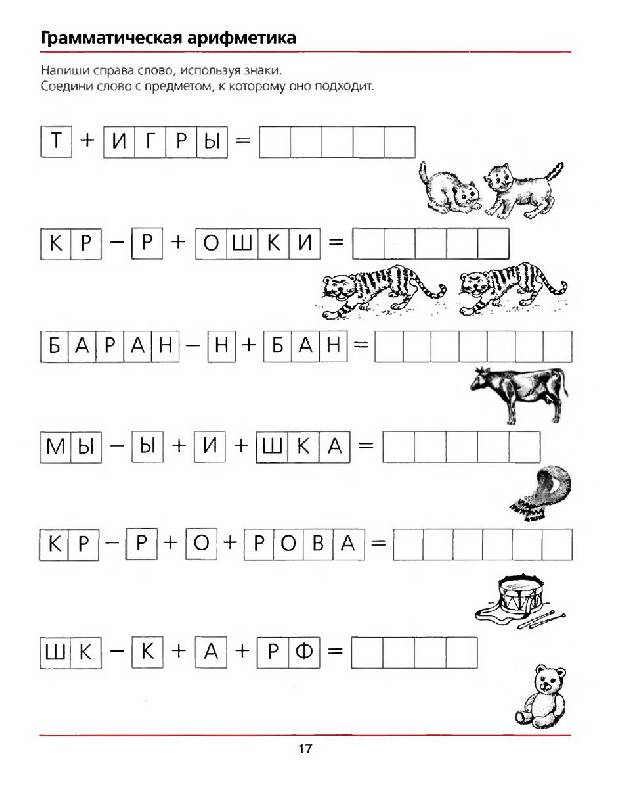 Помоги детям попасть домой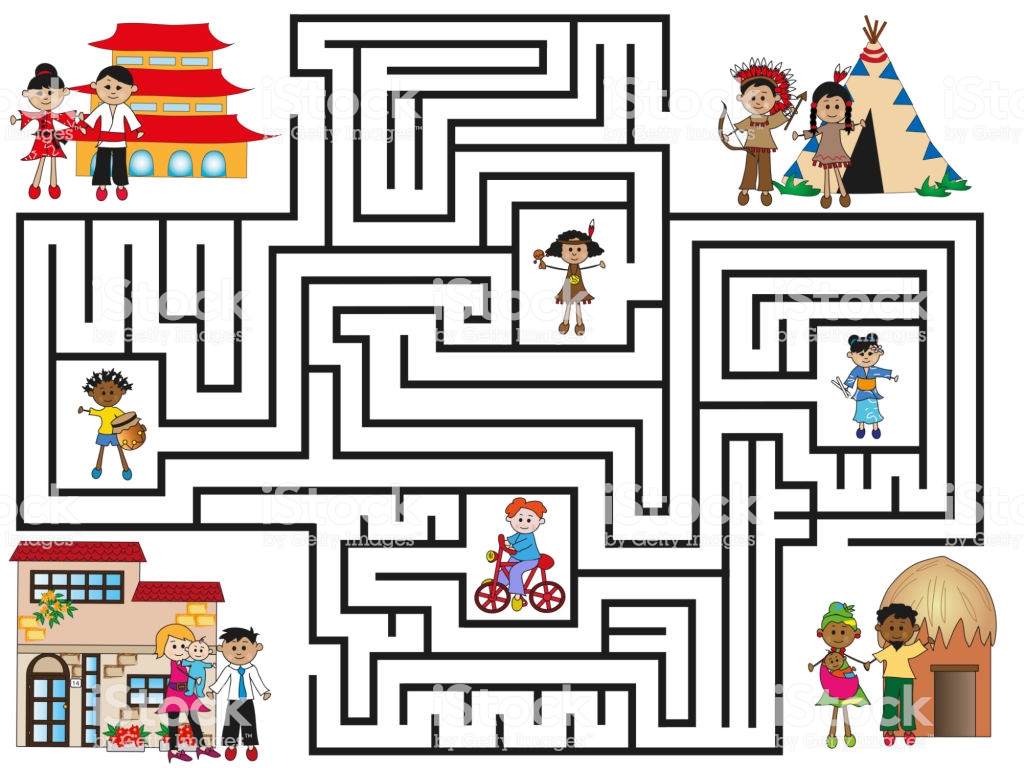 